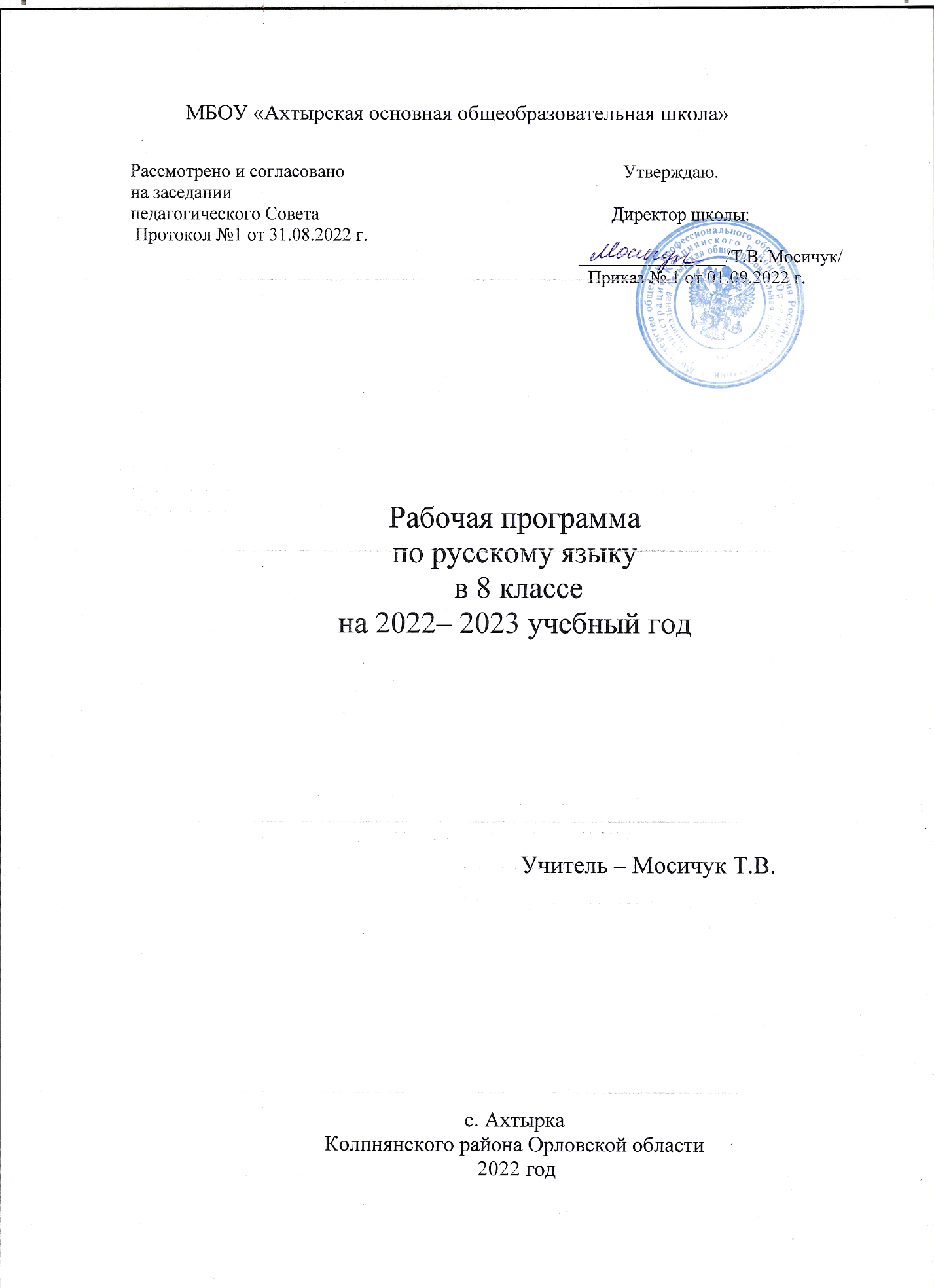               Рабочая программа по русскому языку для учащихся 8 класса разработана в соответствии с ФГОС. Содержит пояснительную записку, планируемые результаты освоения предмета «Русский язык», содержание учебной дисциплины, тематическое планирование, календарно-тематическое планирование.Статус документаРабочая программа по русскому языку для 8 класса разработана в соответствии сфедеральным Законом «Об образовании в Российской Федерации» № 273 от 29.12.2012 г.,приказом Министерства образования и науки Российской Федерации от 17.12.2010 г. № 1897 «Об утверждении федерального государственного образовательного стандарта основного общего образования», приказом Минобрнауки России от 29 декабря . №1644«О внесении изменений в федеральный государственный образовательный стандарт основного общего образования, утвержденный приказом Министерства образования и науки Российской Федерации от17.12.2010 г. № 1897», приказом Минобрнауки России от 31 декабря . № 1577«О внесении изменений в федеральный государственный образовательный стандарт основного общего образования, утвержденный приказом Министерства образования и науки Российской Федерации от17.12.2010 г. № 1897», федеральным государственным образовательным стандартом основного общего образования;учебным планом МБОУ «Ахтырская ООШ»;рекомендаций Орловского института развития образованияна основе требований к результатам освоения основной образовательной программы основного общего образования, примерной программы по русскому языку для 5-9 классов (авторы Л.А. Тростенцова, Т.А.Ладыженская, А.Д. Дейкина, О.М.Александрова. - М.: Просвещение, 2015г.), с учетом гигиенических требований к режиму образовательного процесса, установленных СанПиН 2.4.2.2821-10 «Санитарно-эпидемиологические требования к условиям и организации обучения в общеобразовательных организациях». Место учебного предмета в учебном планеФедеральный компонент государственного стандарта основного общего образования второго поколения отводит для изучения учебного предмета "Русский язык" в 8 классе 102 часа, из расчета 3 часа в неделю. Данная рабочая программа реализуется по следующему УМК:«Русский язык. 8 класс. Учебник для общеобразовательных организаций. С.Г. Бархударов, С.Е. Крючков, Л.Ю.Максимов. М.: «Просвещение», 2019.Планируемые результаты освоения предмета «Русский язык»Личностные универсальные учебные действияУченик 8 класса научится: В рамках когнитивного компонента: • определять историко-географический образ, включая представление о территории и границах России, её географических особенностях, знание основных исторических событий развития государственности и общества; знание истории и географии края, его достижений и культурных традиций; • знать государственную символику (герб, флаг, гимн), знать государственные праздники; • знать положения Конституции РФ, основные права и обязанности гражданина, ориентироваться в правовом пространстве государственно-общественных отношений; • знать о своей этнической принадлежности, осваивать национальные ценности, традиции, культуру, знание о народах и этнических группах России; • осваивать общекультурное наследие России и общемировое культурное наследие; • ориентироваться в системе моральных норм и ценностей и их иерархизации, понимать  конвенциональный характер морали; • понимать основы социально-критического мышления, ориентироваться в особенностях социальных отношений и взаимодействий, устанавливать  взаимосвязи между общественными и политическими событиями; • знать основные принципы и правила отношения к природе; знать основы здорового образа жизни и здоровьесберегающих технологий; правила поведения в чрезвычайных ситуациях. В рамках ценностного и эмоционального компонентов: • любить Родину, гордиться своей страной; • уважать историю, культурные и исторические памятники; • эмоционально положительно принимать свою этническую идентичность; • уважать другие народы  России и мира и принятие их, проявлять  межэтническая толерантность, готовность к равноправному сотрудничеству; • уважать личность и её достоинство, доброжелательно относиться к окружающим, проявлять нетерпимость к любым видам насилия и быть готовым противостоять им; • уважать ценности семьи, проявлять любовь к природе, признавать  ценности здоровья, своего и других людей, оптимизм в восприятии мира; • проявлять потребность в самовыражении и самореализации, социальном признании; • следовать  моральным нормам, испытывать переживание стыда и вины при их нарушении. В рамках деятельностного (поведенческого) компонента: • испытывать  готовность и способность к участию в школьном самоуправлении в пределах возрастных компетенций (дежурство в школе и классе, участие в детских и молодёжных общественных организациях, школьных и внешкольных мероприятиях); • испытывать готовность и способность к выполнению норм и требований школьной жизни, прав и обязанностей ученика; • уметь вести диалог на основе равноправных отношений и взаимного уважения и принятия; умение конструктивно разрешать конфликты; • испытывать готовность и способность к выполнению моральных норм в отношении взрослых и сверстников в школе, дома, во внеучебных видах деятельности; • испытывать потребность в участии в общественной жизни ближайшего социального окружения, общественно полезной деятельности; • уметь  строить жизненные планы с учётом конкретных социально-исторических, политических и экономических условий; • проявлять устойчивый познавательный интерес и становление смыслообразующей функции познавательного мотива; • быть готовым к выбору профильного образования. Ученик 8 класса получит возможность для формирования: • выраженной устойчивой учебно-познавательной мотивации и интереса к учению; • готовности к самообразованию и самовоспитанию; • адекватной позитивной самооценки и Я-концепции; • компетентности в реализации основ гражданской идентичности в поступках и деятельности; • морального сознания на конвенциональном уровне, способности к решению моральных дилемм на основе учёта позиций участников дилеммы, ориентации на их мотивы и чувства; устойчивое следование в поведении моральным нормам и этическим требованиям; • эмпатии как осознанного понимания и сопереживания чувствам других, выражающейся в поступках, направленных на помощь и обеспечение благополучия. Регулятивные универсальные учебные действияУченик 8 класса научится: • целеполаганию, включая постановку новых целей, преобразование практической задачи в познавательную; • самостоятельно анализировать условия достижения цели на основе учёта выделенных учителем ориентиров действия в новом учебном материале; • планировать пути достижения целей; • устанавливать целевые приоритеты; • уметь самостоятельно контролировать своё время и управлять им; • принимать решения в проблемной ситуации на основе переговоров; • осуществлять констатирующий и предвосхищающий контроль по результату и по способу действия; актуальный контроль на уровне произвольного внимания; • адекватно самостоятельно оценивать правильность выполнения действия и вносить необходимые коррективы в исполнение как в конце действия, так и по ходу его реализации; • основам прогнозирования как предвидения будущих событий и развития процесса. Ученик 8 класса получит возможность научиться: • самостоятельно ставить новые учебные цели и задачи; • построению жизненных планов во временной перспективе; • при планировании достижения целей самостоятельно и адекватно учитывать условия и средства их достижения; • выделять альтернативные способы достижения цели и выбирать наиболее эффективный способ; • основам саморегуляции в учебной и познавательной деятельности в форме осознанного управления своим поведением и деятельностью, направленной на достижение поставленных целей; • осуществлять познавательную рефлексию в отношении действий по решению учебных и познавательных задач; • адекватно оценивать объективную трудность как меру фактического или предполагаемого расхода ресурсов на решение задачи; • адекватно оценивать свои возможности достижения цели определённой сложности в различных сферах самостоятельной деятельности; • основам саморегуляции эмоциональных состояний; • прилагать волевые усилия и преодолевать трудности на пути достижения целей. Коммуникативные универсальные учебные действияУченик 8 класса научится: • учитывать разные мнения и стремиться к координации различных позиций в сотрудничестве; • формулировать собственное мнение и позицию, аргумент-ть и координировать её с позициями партнёров в сотрудничестве при выработке общего решения в совместной деятельности; • устанавливать и сравнивать разные точки зрения, прежде чем принимать решения и делать выбор; • аргументировать свою точку зрения, спорить и отстаивать свою позицию не враждебным для оппонентов образом; • задавать вопросы, необходимые для организации собственной деятельности и сотрудничества с партнёром; • осуществлять взаимный контроль и оказывать в сотрудничестве необходимую взаимопомощь; • адекватно использовать речь для планирования и регуляции своей деятельности; • адекватно использовать речевые средства для решения различных коммуникативных задач; владеть устной и письменной речью; строить монологическое контекстное высказывание; • организовывать и планировать учебное сотрудничество с учителем и сверстниками, определять цели и функции участников, способы взаимодействия; планировать общие способы работы; • осуществлять контроль, коррекцию, оценку действий партнёра, уметь убеждать; • работать в группе — устанавливать рабочие отношения, эффективно сотрудничать и способствовать продуктивной кооперации; интегрироваться в группу сверстников и строить продуктивное взаимодействие со сверстниками и взрослыми; • основам коммуникативной рефлексии; • использовать адекватные языковые средства для отображения своих чувств, мыслей, мотивов и потребностей; • отображать в речи (описание, объяснение) содержание совершаемых действий как в форме громкой социализированной речи, так и в форме внутренней речи. Ученик 8 класса получит возможность научиться: • учитывать и координировать отличные от собственной позиции других людей, в сотрудничестве; • учитывать разные мнения и интересы и обосновывать собственную позицию; • понимать относительность мнений и подходов к решению проблемы; • продуктивно разрешать конфликты на основе учёта интересов и позиций всех участников, поиска и оценки альтернативных способов разрешения конфликтов; договариваться и приходить к общему решению в совместной деятельности, в том числе в ситуации столкновения интересов; • брать на себя инициативу в организации совместного действия (деловое лидерство); • оказывать поддержку и содействие тем, от кого зависит достижение цели в совместной деятельности; • осуществлять коммуникативную рефлексию как осознание оснований собственных действий и действий партнёра; • в процессе коммуникации достаточно точно, последовательно и полно передавать партнёру необходимую информацию как ориентир для построения действия; • вступать в диалог, а также участвовать в коллективном обсуждении проблем, участвовать в дискуссии и аргументировать свою позицию, владеть монологической и диалогической формами речи в соответствии с грамматическими и синтаксическими нормами родного языка; • следовать морально-этическим и психологическим принципам общения и сотрудничества на основе уважительного отношения к партнёрам, внимания к личности другого, адекватного межличностного восприятия, готовности адекватно реагировать на нужды других, в частности оказывать помощь и эмоциональную поддержку партнёрам в процессе достижения общей цели совместной деятельности; • устраивать эффективные групповые обсуждения и обеспечивать обмен знаниями между членами группы для принятия эффективных совместных решений; • в совместной деятельности чётко формулировать цели группы и позволять её участникам проявлять собственную энергию для достижения этих целей. Познавательные универсальные учебные действияУченик 8 класса научится: • основам реализации проектно-исследовательской деятельности; • проводить наблюдение и эксперимент под руководством учителя; • осуществлять расширенный поиск информации с использованием ресурсов библиотек и Интернета; • создавать и преобразовывать модели и схемы для решения задач; • осуществлять выбор наиболее эффективных способов решения задач в зависимости от конкретных условий; • давать определение понятиям; • устанавливать причинно-следственные связи; • осуществлять логическую операцию установления родовидовых отношений, ограничение понятия; • обобщать понятия — осуществлять логическую операцию перехода от видовых признаков к родовому понятию, от понятия с меньшим объёмом к понятию с большим объёмом; • осуществлять сравнение, классификацию, самостоятельно выбирая основания и критерии для указанных логических операций; • строить классификацию на основе дихотомического деления (на основе отрицания); • строить логическое рассуждение, включающее установление причинно-следственных связей; • объяснять явления, процессы, связи и отношения, выявляемые в ходе исследования; • основам ознакомительного, изучающего, усваивающего и поискового чтения; • структурировать тексты, включая умение выделять главное и второстепенное, главную идею текста, выстраивать последовательность описываемых событий; • работать с метафорами — понимать переносный смысл выражений, понимать и употреблять обороты речи, построенные на скрытом уподоблении, образном сближении слов. Ученик 8 класса получит возможность научиться: • основам рефлексивного чтения; • ставить проблему, аргументировать её актуальность; • самостоятельно проводить исследование на основе применения методов наблюдения и эксперимента; • выдвигать гипотезы о связях и закономерностях событий, процессов, объектов; • организовывать исследование с целью проверки гипотез; • делать умозаключения (индуктивное и по аналогии) и выводы на основе аргументации. Предметные результатыРечь и речевое общениеУченик 8 класса научится: • использовать различные виды монолога (повествование, описание, рассуждение; сочетание разных видов монолога) в различных ситуациях общения; • использовать различные виды диалога в ситуациях формального и неформального, межличностного и межкультурного общения; • соблюдать нормы речевого поведения в типичных ситуациях общения; • оценивать образцы устной монологической и диалогической речи с точки зрения соответствия ситуации речевого общения, достижения коммуникативных целей речевого взаимодействия, уместности использованных языковых средств; • предупреждать коммуникативные неудачи в процессе речевого общения. Ученик 8 класса получит возможность научиться: • выступать перед аудиторией с небольшим докладом; публично представлять проект, реферат; публично защищать свою позицию; • участвовать в коллективном обсуждении проблем, аргументировать собственную позицию, доказывать её, убеждать; • понимать основные причины коммуникативных неудач и объяснять их. Речевая деятельностьАудированиеУченик 8 класса научится: • различным видам аудирования (с полным пониманием аудиотекста, с пониманием основного содержания, с выборочным извлечением информации); передавать содержание аудиотекста в соответствии с заданной коммуникативной задачей в устной форме; • понимать и формулировать в устной форме тему, коммуникативную задачу, основную мысль учебно-научного, публицистического, официально-делового, распознавать в них основную и дополнительную информацию, комментировать её в устной форме; • передавать содержание учебно-научного, публицистического, официально-делового в форме плана, тезисов, ученического изложения.Ученик 8 класса получит возможность научиться:• понимать явную и скрытую (подтекстовую) информацию публицистического текста (в том числе в СМИ), анализировать и комментировать е. в устной форме.ЧтениеУченик 8 класса научится:• понимать содержание прочитанных учебно-научных, публицистических (информационных и аналитических, художественно-публицистических жанров), художественных текстов и воспроизводить их в устной форме в соответствии с ситуацией общения, а также в форме ученического изложения (подробного, выборочного, сжатого), в форме плана, тезисов (в устной и письменной форме);• использовать практические умения ознакомительного, изучающего, просмотрового способов (видов) чтения в соответствии с поставленной коммуникативной задачей;• передавать схематически представленную информацию в виде связного текста;• использовать приёмы работы с учебной книгой, справочниками и другими информационными источниками, включая СМИ и ресурсы Интернета;• отбирать и систематизировать материал на определённую тему, анализировать отобранную информацию и интерпретировать е. в соответствии с поставленной коммуникативной задачей.Ученик 8 класса получит возможность научиться:• понимать, анализировать, оценивать явную и скрытую (подтекстовую) информацию в прочитанных текстах разной функционально-стилевой и жанровой принадлежности; • извлекать информацию по заданной проблеме из различных источников, высказывать собственную точку зрения на решение проблемы.ГоворениеУченик 8 класса научится:• создавать устные монологические и диалогические высказывания на актуальные социально-культурные, нравственно-этические, бытовые, учебные темы разной коммуникативной направленности в соответствии с целями и ситуацией общения (сообщение, небольшой доклад в ситуации учебно-научного общения, бытовой рассказ о событии, история, участие в беседе, споре);• обсуждать и чётко формулировать цели, план совместной групповой учебной деятельности, распределение частей работы;• извлекать из различных источников, систематизировать и анализировать материал на определённую тему и передавать его в устной форме с учётом заданных условий общения;• соблюдать в практике устного речевого общения основные орфоэпические, лексические, грамматические нормы современного русского литературного языка; стилистически корректно использовать лексику и фразеологию, правила речевого этикета.Ученик 8 класса получит возможность научиться: • выступать перед аудиторией с докладом; публично защищать проект, реферат;• участвовать в дискуссии на учебно-научные темы, соблюдая нормы учебно-научного общения; • анализировать и оценивать речевые высказывания с точки зрения их успешности в достижении прогнозируемого результата.ПисьмоУченик 8 класса научится:• создавать письменные монологические высказывания разной коммуникативной направленности с учётом целей и ситуации общения (ученическое сочинение на социально- культурные, нравственно-этические, бытовые и учебные темы, рассказ о событии, тезисы, неофициальное письмо, отзыв, расписка, доверенность, заявление);• излагать содержание прослушанного или прочитанного текста (подробно, сжато, выборочно) в форме ученического изложения, а также тезисов, плана;• соблюдать в практике письма основные лексические, грамматические, орфографические и пунктуационные нормы современного русского литературного языка; стилистически корректно использовать лексику и фразеологию.Ученик 8 класса получит возможность научиться:• писать рецензии, рефераты;• составлять аннотации, тезисы выступления, конспекты; • писать резюме, деловые письма, объявления с учётом внеязыковых требований, предъявляемых к ним, и в соответствии со спецификой употребления языковых средств.ТекстУченик 8 класса научится:• анализировать и характеризовать тексты различных типов речи, стилей, жанров с точки зрения смыслового содержания и структуры, а также требований, предъявляемых к тексту как речевому произведению;• осуществлять информационную переработку текста, передавая его содержание в виде плана (простого, сложного), тезисов, схемы, таблицы и т. п.;• создавать и редактировать собственные тексты различных типов речи, стилей, жанров с учётом требований к построению связного текста.Ученик 8 класса получит возможность научиться:• создавать в устной и письменной форме учебно-научные тексты (рецензия, реферат, тезисы, конспект, участие в беседе, дискуссии), официально-деловые тексты (деловое письмо, объявление) Функциональные разновидности языкаУченик 8 класса научится:• владеть практическими умениями различать тексты разговорного характера, научные, публицистические, официально-деловые, тексты художественной литературы (экстралингвистические особенности, лингвистические особенности на уровне употребления лексических средств, типичных синтаксических конструкций);• различать и анализировать тексты разных жанров научного, публицистического, официально-делового стилей, разговорной речи (отзыв, сообщение, доклад как жанры научного стиля; выступление, статья, интервью, очерк как жанры публицистического стиля; расписка, доверенность, заявление как жанры официально-делового стиля; рассказ, беседа, спор как жанры разговорной речи);• создавать устные и письменные высказывания разных стилей, жанров и типов речи;• исправлять речевые недостатки, редактировать текст;• выступать перед аудиторией сверстников с небольшими информационными сообщениями, сообщением и небольшим докладом на учебно-научную тему.Ученик 8 класса получит возможность научиться:• различать и анализировать тексты разговорного характера, научные, публицистические, официально-деловые, тексты художественной литературы с точки зрения специфики использования в них лексических, морфологических, синтаксических средств; • создавать тексты различных функциональных стилей и жанров (аннотация, рецензия, реферат, тезисы, конспект как жанры учебно-научного стиля), участвовать в дискуссиях на учебно-научные темы; составлять резюме, деловое письмо, объявление в официально-деловом стиле; готовить выступление, информационную заметку, сочинение-рассуждение в публицистическом стиле; принимать участие в беседах, разговорах, спорах в бытовой сфере общения, соблюдая нормы речевого поведения; создавать бытовые рассказы, истории, писать дружеские письма с учётом внеязыковых требований, предъявляемых к ним, и в соответствии со спецификой употребления языковых средств;• анализировать образцы публичной речи с точки зрения е. композиции, аргументации, языкового оформления, достижения поставленных коммуникативных задач;• выступать перед сверстниками с небольшой протокольно-этикетной, развлекательной и др речью.Общие сведения о языкеУченик 8 класса научится:• характеризовать основные социальные функции русского языка в России и мире, место русского языка среди славянских языков, роль старославянского языка в развитии русского языка;• определять различия между литературным языком и диалектами, просторечием, профессиональными разновидностями языка, жаргоном и характеризовать эти различия;• оценивать использование основных изобразительных средств языка.Ученик 8 класса получит возможность научиться:• характеризовать вклад выдающихся лингвистов в развитие русистики.Фонетика и орфоэпия. ГрафикаУченик 8 класса научится:• проводить фонетический анализ слова;• соблюдать основные орфоэпические правила современного русского литературного языка;• извлекать необходимую информацию из орфоэпических словарей и справочников; использовать е. в различных видах деятельности.Ученик 8 класса получит возможность научиться:• опознавать основные выразительные средства фонетики (звукопись);• выразительно читать прозаические и поэтические тексты;• извлекать необходимую информацию из мультимедийных орфоэпических словарей и справочников; использовать е. в различных видах деятельности.Морфемика и словообразованиеУченик 8 класса научится:• делить слова на морфемы на основе смыслового, грамматического и словообразовательного анализа слова;• различать изученные способы словообразования;• анализировать и самостоятельно составлять словообразовательные пары и словообразовательные цепочки слов;• применять знания и умения по морфемике и словообразованию в практике правописания, а также при проведении грамматического и лексического анализа слов.Ученик 8 класса получит возможность научиться: • характеризовать словообразовательные цепочки и словообразовательные гнёзда, устанавливая смысловую и структурную связь однокоренных слов;• опознавать основные выразительные средства словообразования в художественной речи и оценивать их;• извлекать необходимую информацию из морфемных, словообразовательных и этимологических словарей и справочников, в том числе мультимедийных;• использовать этимологическую справку для объяснения правописания и лексического значения слова.Лексикология и фразеологияУченик 8 класса научится:• проводить лексический анализ слова, характеризуя лексическое значение, принадлежность слова к группе однозначных или многозначных слов, указывая прямое и переносное значение слова, принадлежность слова к активной или пассивной лексике, а также указывая сферу употребления и стилистическую окраску слова;• группировать слова по тематическим группам;• подбирать к словам синонимы, антонимы;• опознавать фразеологические обороты;• соблюдать лексические нормы в устных и письменных высказываниях;• использовать лексическую синонимию как средство исправления неоправданного повтора в речи и как средство связи предложений в тексте;• опознавать осн. виды тропов, построенных на переносном значении слова (метафора, эпитет и др.);• пользоваться различными видами лексических словарей (толковым словарём, словарём синонимов, антонимов, фразеологическим словарём и др.) и использовать полученную информацию в различных видах деятельности.Ученик 8 класса получит возможность научиться:• объяснять общие принципы классификации словарного состава русского языка;• аргументировать различие лексического и грамматического значений слова;• опознавать омонимы разных видов; • оценивать собственную и чужую речь с точки зрения точного, уместного и выразительного словоупотребления; • опознавать основные выразительные средства лексики и фразеологии в публицистической и художественной речи и оценивать их; объяснять особенности употребления лексических средств в текстах научного и официально-делового стилей речи;• извлекать необходимую информацию из лексических словарей разного типа (толкового словаря, словарей синонимов, антонимов, иностранных слов, фразеологического словаря и др.) и справочников, в том числе мультимедийных; использовать эту информацию в различных видах деятельности.МорфологияУченик 8 класса научится:• опознавать самостоятельные (знаменательные) части речи и их формы; служебные части речи;• анализировать слово с точки зрения его принадлежности к той или иной части речи;• употреблять формы слов различных частей речи в соответствии с нормами современного русского литературного языка;• применять морфологические знания и умения в практике правописания, в различных видах анализа;• распознавать явления грамматической омонимии, существенные для решения орфографических и пунктуационных задач.Ученик 8 класса получит возможность научиться:• анализировать синонимические средства морфологии;• различать грамматические омонимы;• опознавать основные выразительные средства морфологии в публицистической и художественной речи и оценивать их; объяснять особенности употребления морфологических средств в текстах научного и официально-делового стилей речи;• извлекать необходимую информацию из словарей грамматических трудностей, в том числе мультимедийных; использовать эту информацию в различных видах деятельности.СинтаксисУченик 8 класса научится:• опознавать основные единицы синтаксиса (словосочетание, предложение) и их виды;• анализировать различные виды словосочетаний и предложений с точки зрения структурной и смысловой организации, функциональной предназначенности;• употреблять синтаксические единицы в соответствии с нормами современного русского литературного языка;• использовать разнообразные синонимические синтаксические конструкции в собственной речевой практике;• применять синтаксические знания и умения в практике правописания, в различных видах анализа.Ученик 8 класса получит возможность научиться:• анализировать синонимические средства синтаксиса;• опознавать основные выразительные средства синтаксиса в публицистической и художественной речи и оценивать их; объяснять особенности употребления синтаксических конструкций в текстах научного и официально-делового стилей речи;• анализировать особенности употребления синтаксических конструкций с точки зрения их функционально-стилистических качеств, требований выразительности речи.Правописание: орфография и пунктуацияУченик 8 класса научится:• соблюдать орфографические и пунктуационные нормы в процессе письма (в объёме содержания курса);• объяснять выбор написания в устной форме (рассуждение) и письменной форме (с помощью графических символов);• обнаруживать и исправлять орфографические и пунктуационные ошибки;• извлекать необходимую информацию из орфографических словарей и справочников; использовать её в процессе письма.Ученик 8 класса получит возможность научиться: • демонстрировать роль орфографии и пунктуации в передаче смысловой стороны речи;• извлекать необходимую информацию из мультимедийных орфографических словарей и справочников по правописанию; использовать эту информацию в процессе письма.Язык и культураУченик 8 класса научится:• выявлять единицы языка в художественной литературе и исторических текстах;• приводить примеры, которые доказывают, что изучение языка позволяет лучше узнать историю и культуру страны;• уместно использовать правила русского речевого этикета в учебной деятельности и повседневной жизни.Ученик 8 класса получит возможность научиться:• характеризовать на отдельных примерах взаимосвязь языка, культуры и истории народа — носителя языка;• определять цели изучения русского языка в школе;• анализировать и сравнивать русский речевой этикет с речевым этикетом отдельных народов России и мира.Содержание учебной дисциплиныФункции русского языка в современном мире Раскрытие ценности русского языка и его места среди языков народов мираПовторение изученного в 5-7 классах Фонетика и графика. Орфография.Морфемика и словообразование. Орфография. Лексика и фразеология.Морфология. Орфография.Диагностическая работа по теме «Повторение изученного в 5-7 классах» Строение текста. Типы связи предложений в тексте. Стили речи.Сочинение по картине И. Левитана «Осенний день. Сокольники».Словосочетание Строение словосочетаний. Виды связи в словосочетании.Грамматическое значение словосочетаний.Предложение Строение и грамматическое значение предложений.Интонация предложения. Порядок слов в предложении. Логическое                       ударение.                                                                                                    Характеристика человека как вид текста. Строение данного текста, его языковые особенности (изложение).Описание архитектурных памятников как вид текста; структура текста, его языковые особенности. Подробное изложение текста о памятнике архитектуры. Публицистическое сочинение-описание памятника культуры (истории) своей местностиДвусоставные предложения  Подлежащее. Простое глагольное сказуемое. Составное глагольное сказуемое. Составное именное сказуемое. Тире между подлежащим и сказуемым. Дополнение. Определение. Приложение. Обстоятельство. Основные виды обстоятельств.Диагностическая работа по теме «Двусоставные предложения».Ораторская (публичная) речь, ее особенности. Публичное выступление. Сжатое изложение текста.Односоставные предложения Основные группы односоставных предложений. Предложения определенно-личные. Предложения неопределенно-личные. Безличные предложения. Назывные предложения. Неполные предложения. Диагностическая работа по теме «Односоставные предложения». Сочинение-описание по картинеПредложения с однородными членами Понятие об однородных членах. Однородные и неоднородные определения.Однородные члены, связанные сочинительными союзами, и пунктуация при них. Обобщающие слова при однородных членах и знаки препинания при них.Сочинение-рассуждение на основе литературного произведения.Предложения с обособленными членами Обособленные определения. Обособленные приложения. Обособленные обстоятельства. Обособление уточняющих членов предложения. Диагностическая работа (контрольный диктант с грамматическим заданием).Подробное изложение.Предложения с обращениями, вводными словами и междометиями Обращение и знаки препинания при нем. Вводные слова и вводные предложения. Знаки препинания при них. Вставные конструкции.Диагностическая работа по теме.Сжатое изложение.Способы передачи чужой речи. Прямая и косвенная речь Предложения с прямой речью. Знаки препинания в них.Предложения с косвенной речью. Замена прямой речи косвенной.Цитаты и знаки препинания при них Подробное изложение.Сочинение - сравнительная характеристика двух знакомых лиц.Повторение изученного в 8 классе Словосочетание. Синтаксический разбор словосочетаний.Двусоставные предложения. Главные и второстепенные члены предложения.Односоставные предложения.Предложения с однородными членами.Обособленные члены предложения.Предложения с обращениями и вводными словами.Способы передачи чужой речиИтоговая диагностическая работа. Защита коллективных и индивидуальных проектов по тематике курса русского языка в 8 классе.Сжатое изложение.                              Учебно – тематическое планированиеКалендарно – тематическое планированиеУчебно-методический комплект:«Русский язык. 8 класс. Учебник для общеобразовательных организаций. С.Г. Бархударов, С.Е. Крючков, Л.Ю.Максимов.  М.: «Просвещение», 2019.Н.В. Егорова. Поурочные разработки по русскому языку. 8 класс. – М.: ВАКО, 2015Богданова Г. А. Уроки русского языка в 8-ом классе: Книга для учителя. – 3-е изд./ Г. А. Богданова – М.: Просвещение, 2000.Дейкина А. Д. Универсальные дидактические материалы по русскому языку: 8-9 классы/ А. Д. Дейкина, Т. М. Пахнова. – М.: АРКТИ, 1999.Костяева Т. А. Тесты: Проверочные и контрольные работы по русскому языку: 8 класс/ Т. А. Костяева, - М.: - Просвещение, 2004.Тростенцова Л. А. Обучение русскому языку в 8 классе/ Л. А. Тростенцова, Т. А. Ладыженская, И. А. Шеховцова. – М.: Просвещение, 2005.Николина Н. А. Обучение русскому языку в 8 классе/ Н. А. Николина, К. И. Мишина, В. А. Фёдорова. – М.: Просвещение, 2005.Францман Е. К. Изложение с элементами сочинения: 5-9 классы. – М.: Просвещение, 1998.Лебедев Н. М. Обобщающие таблицы и упражнения по русскому языку: Книга для учителя: Из опыта работы/ Н. М. Лебедев. – М.: Просвещение, 1991.Кусмарская И. В. Русский язык. Тесты и задания по культуре речи/ И. В. Кусмарская, А.К. Руденко. – М.: Аквариум ЛТД, 2001.Тесты по русскому языку: 8класс: к учебнику Л.А. Тростенцовой, Т.А.Ладыженской и др. «Русский язык. 8класс» ФГОС (к новому учебнику)/ Е.В. Селезнева. – 4-е изд., перераб. и доп. – М.: Издательство «Экзамен», 2015.№ п/пНаименование разделов Количество часовКоличество контрольных работКол-во часов по развитию речиКол-во письменных работы1Вводный урок. Функции русского языка в современном мире.  12Повторение изученного в 5 -7 классах.   111313Словосочетание34Предложение.7435Двусоставные  предложения.171316Односоставные  предложения.101117Предложения с однородными членами.9118Предложения с обособленными членами141119Предложения с обращениями, вводными словами и междометиями911110Способы передачи чужой речи. Прямая и косвенная речь73211Повторение изученного в 8 классе13121Всего часов10261912№ урока                      Тема урокаКол-во часов  ДатаДатаДатаДатаПримечание№ урока                      Тема урокаКол-во часов  ПланируемаяПланируемаяПланируемаяФактич.Примечание1Функции русского языка в современном мире.1Повторение изученного в 5-7 классах (8 ч+3 ч)2Фонетика и графика. Орфография13Морфемика и словообразование. Орфография.14Морфемика и словообразование. Орфография.15Лексика и фразеология.16Морфология. Орфография.17Морфология. Орфография.18Морфология. Орфография.19Контрольный диктант с грамматическим заданием по теме «Повторение изученного в 5-7 классах»110Р.р. Строение текста. Типы связи предложений в тексте.111Р.р. Стили речи.112Р.р. Сочинение по картине И. Левитана «Осенний день. Сокольники».1Словосочетание (3 ч)13Строение словосочетаний.114Виды связи в словосочетании.115Грамматическое значение словосочетаний.1 Предложение (3 ч + 4 ч)16Строение и грамматическое значение предложений.117Интонация предложения118Р.р. Характеристика человека как вид текста. Строение данного текста, его языковые особенности (изложение).119Порядок слов в предложении. Логическое ударение.120Р.р. Описание архитектурных памятников как вид текста; структура текста, его языковые особенности.121Р.р. Подробное изложение текста о памятнике архитектуры (упр. 143).122Р.р. Публицистическое сочинение-описание памятника культуры (истории) своей местности1Двусоставные предложения (14 ч+3 ч)23Подлежащее. 124Простое глагольное сказуемое.125Составное глагольное сказуемое.126Составное глагольное сказуемое127Составное именное сказуемое.28Составное именное сказуемое.129Тире между подлежащим и сказуемым.130Р.Р. Сжатое изложение текста (упр. 189).131Дополнение.132Определение133Определение134Приложение135Обстоятельство. Основные виды обстоятельств.136Обстоятельство. Основные виды обстоятельств.137Контрольный диктант с грамматическим заданием138Р.р. Ораторская (публичная) речь, ее особенности.139Р.р. Публичное выступление1Односоставные предложения (9ч + 1ч)40Основные группы односоставных предложений.141Предложения определенно-личные.142Предложения неопределенно-личные.143Безличные предложения.44Безличные предложения.145Р.р. Сочинение-описание по картине К.Ф. Юона «Мартовское солнце».146Назывные предложения.147Неполные предложения.148Обобщение изученного по теме «Односоставные предложения».149Контрольный диктант по теме «Односоставные предложения».1Предложения с однородными членами (8ч+ 1ч)50Понятие об однородных членах предложения151Однородные и неоднородные определения.152Однородные члены, связанные сочинительными союзами, и пунктуация при них.153Однородные члены, связанные сочинительными союзами, и пунктуация при них.154Однородные члены, связанные сочинительными союзами, и пунктуация при них.155Обобщающие слова при однородных членах и знаки препинания при них.156Обобщающие слова при однородных членах и знаки препинания при них.157Обобщающие слова при однородных членах и знаки препинания при них.158Р.р. Сочинение-рассуждение на основе литературного произведения.1Предложения с обособленными членами (13ч + 1ч)59Обособленные определения.160Обособленные определения.161Обособленные определения.162Обособленные приложения.163Обособленные приложения.164Обособленные обстоятельства.165Обособленные обстоятельства.166Обособленные обстоятельства.167Обособление уточняющих членов предложения.168Обособление уточняющих членов предложения.169Обособление уточняющих членов предложения.170Обобщение изученного по темам «Предложения с однородными членами» и «Предложения с обособленными членами»1171Контрольный диктант с грамматическим заданием.1172Р.р. Подробное изложение (упр. 413).11Предложения с обращениями, вводными словами и междометиями (8ч+ 1ч)73Обращение и знаки препинания при нем.1174Обращение и знаки препинания при нем.1175Вводные слова и вводные предложения. Знаки препинания при них.1176Вводные слова и вводные предложения. Знаки препинания при них.1177Вводные слова и вводные предложения. Знаки препинания при них.1178Р.р. Сжатое изложение (упр. 440).1179Вставные конструкции.1180Вставные конструкции.1181Контрольный диктант по теме «Предложения с обращениями, вводными словами и междометиями»11Способы передачи чужой речи. Прямая и косвенная речь (4ч +3ч)82Предложения с прямой речью. Знаки препинания в них1183Предложения с прямой речью. Знаки препинания в них1184Предложения с прямой речью. Знаки препинания в них1185Предложения с косвенной речью. Замена прямой речи косвенной.1186Цитаты и знаки препинания при них1187Р.р. Подробное изложение (упр. 490).1188Р.р. Сочинение - сравнительная характеристика двух знакомых лиц.1189Р.р. Сочинение - сравнительная характеристика двух знакомых лиц.11Повторение изученного в 8 классе (12ч + 1ч)90Словосочетание. Синтаксический разбор словосочетаний.1191Двусоставные предложения. Главные и второстепенные члены предложения.1192Односоставные предложения.1193Предложения с однородными членами.1194Обособленные члены предложения.1195Обособленные члены предложения.1196Предложения с обращениями и вводными словами.1197Способы передачи чужой речи1198Р.р. Сжатое изложение.1199Итоговая диагностическая работа. 11100Анализ итоговой диагностической работы.11101Защита коллективных и индивидуальных проектов по тематике курса русского языка в 8 классе.11102Защита коллективных и индивидуальных проектов по тематике курса русского языка в 8 классе.11